Publicado en Madrid el 23/05/2023 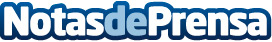 Transformance, la nueva pata de Martech y performance Marketing de WAM Global El Mercado viene de una época marcada por la falta de transparencia en la relación entre las agencias y los clientes que ha quedado obsoleta y que desde Transformance han dado la vuelta, comenzando por ceder el control absoluto al anunciante de su ecosistema publicitario
Datos de contacto:WAM Global605065567Nota de prensa publicada en: https://www.notasdeprensa.es/transformance-la-nueva-pata-de-martech-y Categorias: Nacional Finanzas Comunicación Marketing E-Commerce Software Recursos humanos http://www.notasdeprensa.es